Samir Mohamed HabibZifta, Al-Gharbia government, EgyptHome: 040-5834449                       Cell: 01008020626, 01063399793                    Email: samir.habeb@yahoo.com Objective:I am seeking a challenging position within a multinational company that uses the electrical & electronic technologies to enable full utilization of my experience, knowledge & skills through which I can contribute for the benefit of the companyEducation:Bachelor of Engineering Degree in Electrical Power and Machines.ZAGAZIG University - Egypt.Graduation Project: VFD drives “Variable Frequency Variable Voltage         drive” as speed control of three phase induction motor. Project Grade: Excellent “98%” General Grade: Good “3.5/5” Current job:                          N.B: I have the fastest job promotion all over the company historySenior Electrical Engineer  in  EDC ( Egyptian Drilling Company )              ( A Group of   MEARSK ) (From 6/ 2015 - present )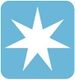 Night Electrical Engineer In EDC (from 1/2014  to 6/ 2015 )Assistant Electrical Engineer In EDC ( from  8/2013 to 1/2014)Previous job:Q/A team leader at VODAFONE Egypt 3 years as part time during study.          Rig & Equipment Specifications   (Different types of Land Super Rigs)SCR                                                    ( IDM- ROSSHILL- OMRON)RIG SENSE                                        (VERSION 2)AUTO DRILLER                                (CYBER RIG IDM WITH HMI SCREEN)TOP DRIVE                                       (VARCO TDS11SA- National Oil Well DC TYPE)Caterpillar Engine  series              (3400 – 3500 – 399 – 398 )Mud Pumps		              (National – Oil Well – Continental Emesco)Draw works		              (Ideco – National Oil Well E 2000)CoursesPLC Siemens S7-200.Classic Control.SCR unit maintenance and operation.AC Generator maintenance and operation.Safety Management System.Rigging &Lifting and working at heights.H2S and gas testing.Stop for safety.Defensive Driving.Computer skillsOracleMicrosoft Windows ,  Office (MS Word, MS Excel, MS PowerPoint)Internet Application; Excellent navigation and use of internet.Personal skills Distinctive in Electrical & Electronics skills, capable of taking decisions on the spot and leading a group through different situations and difficulties. Self motivated and enjoys team work. Fast learner & ambitious hard worker. Language skillsArabic (mother tongue)English (fluent)French (fair)Personal data Date of birth: 06/03/1989Married                                  References are furnished upon request   